BRISTLE BRUSHES - #11 SOFT HP MOUNTED High quality natural bristle brushes ideal for polishing e.max, Lava and full contour zirconia restorations, as well as for polishing precious and non-precious alloys. Diameter 11/16".Item# 530 (Box of 12)Suggested Retail Price  $10.95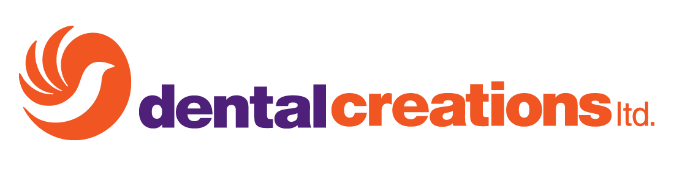 